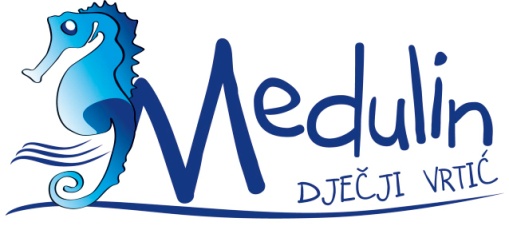 Munida 3a, 52 203 MedulinTel. 052 576 760; fax. 052 576 308e-mail: info@dvmedulin.hr, ravnatelj@dvmedulin.hrKlasa: 600-01/18-01/7Ur. broj: 2168/02-54-03-18-01Medulin, 12.10.2018.REPUBLIKA HRVATSKAMINISTARSTVO ZNANOSTI, OBRAZOVANJA I SPORTADonje svetice 3810 000 ZAGREBvrtici.planovi@mzos.hrOPĆINA MEDULINCentar 22352 203 MEDULINn/r Načelnika, Goran Buić, dipl.ing.el.ŽUPANIJA ISTARSKAURED ZA PROSVJETU, KULTURU I ŠPORTG. Martinuzzi 252 220 LABINRH-URED DRŽ.UPRAVE U IST.  ŽUPANIJISLUŽBA ZA DRUŠTVENE DJELATNOSTIOdsjek za prosvjetu, kulturu, šport i tehn.kulturuM.B.Raša 252 000 PAZINmikacan@udu-istra.hrPredmet: 	 Godišnji plan i program rada za pedagošku godinu 2018. / 2019.dostavlja seNa osnovu Zakona o predškolskom odgoju i obrazovanju (NN 10/1997, 107/2007, 94/2013), čl.21., te članka 7. Pravilnika o obrascima i sadržaju pedagoške dokumentacije (NN 83/2001), s početkom pedagoške godine 2018./ 2019., dostavljamo Vam Godišnji plan i program rada Dječjeg vrtića Medulin usvojen od strane Odgojiteljskog i Upravnog vijeća.RavnateljicaSeverka Verbanac, prof. ped.Klasa: 601-01/18-01/5Ur.broj: 2168/02-54-03-18-01U Medulinu, 24.rujna 2018.GODIŠNJI PLAN I PROGRAM RADADJEČJEG VRTIĆA MEDULINZA PEDAGOŠKU GODINU 2018. / 2019.Izradila:Ravnateljica, Severka Verbanac, prof.ped.U Medulinu, 24. rujna 2018.UVOD	Usmjeravajući rad ka dostizanju potpunog i skladnog razvoja djetetove osobnosti te na stvaranje uvjeta kojima će se omogućiti maksimalna angažiranost svih potencijala djeteta i u ovoj pedagoškoj godini posebno će se promišljati aktivnosti u skladu s temeljnom strukturom predškolskoga kurikuluma i kompetencijama djeteta: ja (slika o sebi), ja i drugi (obitelj, druga djeca, uža društvena zajednica, vrtić i lokalna zajednica te svijet oko mene (prirodno i šire društveno okružje, kulturna baština i održivi razvoj). S ciljem razvoja kompetencija svakog djeteta, u pristupu ponuđenim sadržajima i nadalje će se promišljati o metodama i oblicima rada koji su najprimjereniji i poticajni za dijete.USTROJSTVO I ORGANIZACIJA RADAU ovoj pedagoškoj godini bilježi se značajan pad broja djece. Tijekom upisnog roka zaprimili smo 32 prijave te su udovoljene sve potrebe za smještaj djece u vrtić. U većini radi se o djeci jasličke dobi od prve do treće godine života. Primjenjujući načelo heterogenosti odgojnih skupina, nakon provedenih upisa jasličke skupine podijelili smo na jednu mlađu mješovitu, jednu stariju mješovitu i jednu u cijelosti mješovitu skupinu djece (Pomer) s redovnim 10 satnim programom. Vodeći brigu o individualnim razvojnim potrebama i razlikama među djecom, kod strukturiranja vrtićkih skupina uglavnom smo zadržali sastav djece iz prethodnih godina a novo upisane smjestili u skladu s dobi, mjestom stanovanja ili posebnim interesima.  Izrazit pad broja djece zabilježili smo u Pomeru, a u objektu Vinkuran u ovoj godini konačno smo postigli normative, za razliku od velikih pritisaka iz prethodnih godina.Slijedom događaja u društvenoj sredini vezanim uz cijepljenje djece u ovoj pedagoškoj godini konačno smo prilikom upisa u potpunosti ispoštovali mjere Programa zdravstvene zaštite djece u dječjim vrtićima (NN 105/02, 55/06) posebice članka 5. vezanog uz cijepljenje djece.  Također svjedoci smo sve učestalijih posebnih potreba kod djece u svim aspektima razvoja (tjelesni, psihomotorni, intelektualni, socio-emocionalni, govorni i sl.) što zahtijeva sve više individualnog pristupa, posebnog planiranja i osiguravanja kadrova.Zahvaljujući sredstvima, razumijevanju Osnivača i podršci razvoju programa za djecu u prethodnoj pedagoškoj godini, temeljem otvaranja montessori programa, omogućeno je zapošljavanje dva odgojitelja čime je nužno neophodan broj od 18 odgojitelja povećan za još dvoje. Na taj način udovoljilo se i potrebama za kvalitetan pristup radu s djecom sa specifičnim razvojnim potrebama.   Tijekom pedagoške godine 2017./2018. nismo dodatno proširivali prostorne uvijete rada te isti ostaju vrijediti i za ovu pedagošku godinusjedište vrtića – Medulin, Munida 3a – šest skupina od čega dvije jasličke (Bubamare, Ribice) i četiri vrtićke skupine (Zvjezdice, Delfini, Pužići i Leprtirići)područna skupina u Premanturi, Selo bb – jedna mješovita vrtićka skupina (Premsići)područna skupina u Vinkuranu, Centar 3 – jedna mješovita vrtićka skupina (Ježići)područna skupina u Pomeru, Pomer 1 – jedna mješovita jaslička skupina (Žabice)Obzirom da je Općina Medulin tijekom ljeta potpisala ugovor o sufinanciranju rekonstrukcije objekta u Vinkuranu s Ministarstvom za demografiju, obitelj, mlade i soc.politiku u iznosu potpore od 177.024,00 kn, planira se potreba privremenog preseljenja skupine Ježići na drugu primjerenu lokaciju (u vrijeme trajanja radova). Kako je za ostvarivanje rada s djecom potrebno udovoljiti minimalnim prostorno – tehničkim i sanitarno – higijenskim uvjetima, u trenutku pisanja ovog dokumenta ista još nije utvrđena. Planirani period početka radova je od druge polovine siječnja 2019. najkasnije do početka iduće pedagoške godine.Planirani broj djece po skupinama prikazan je u sljedećoj tablici (broj se planira temeljem potpisanih ugovora i dostavljenih zahtijeva za upis djece koja će tijekom pedagoške godine napuniti prvu godinu život i steći uvjet za polazak u vrtić, a do rujna 2018. su prijavili svoje potrebe):Tablica 1. Skupine, broj djece, odgojiteljiceOd ukupnog broja djece:165 djece pohađa redovne 10 satne programe3 djece upisano je u redovni 6- satni program (1 Ježići, 1 Zvjezdice, 1 Leptirići)2 djece ima opservacijski ugovor od 2 sata dnevno 20 parova djece (ukupno 40) su braća / sestre2 x 3 djece iz iste obitelji26 djece s posebnim potrebama u tretmanu specijalista 38 djece u godini pred polazak u školu153 djece oba roditelja imaju prebivalište u Općini Medulin17 djece čiji jedan ili oba roditelja nemaju prebivalište u Općini Medulin i dostavljena je potvrda o sufinanciranju drugih općina  (9 Ližnjan, 8 Pula)Stručno osposobljavanje za rad bez zasnivanja radnog odnosa trenutno ostvaruju dvije odgojiteljice priravnice (Adriana Lazić i Maja Jasika Cvek) a od studenog 2018. planira se još jedna pripravnica.Stručno osposobljavanje za rad u svojstvu volontera ostvaruje također jedna odgojiteljica priravnica (Kristina Erdfeld Pliško)Tijekom pedagoške godine planiraju se novi natječaji i ugovori za ostvarivanje pripravničkog staža bez zasnivanja radnog odnosa.Tablica 2.: Ostali radnici po poslovima i zadaćama	Tablica 3.: Ustrojstvo radnog vremenaProgrami koje će vrtić ponuditi u pedagoškoj 2018./2019. g. redovni  6 satni i 10 satni programu skladu s iskazanim interesima redoviti program obogaćen sadržajima stranog (engleskog) jezika i nadalje će se provoditi u centralnoj zgradi, u skupini Leptirićialternativni odgojno – obrazovni program rada po načelima Marije Montessori provoditi će se u centralnoj zgradi, u skupini Zvjezdicetijekom rujna ispitati će se interesi za kraći program engleskog jezika te kraći sportski program za rad s djecom predškolske dobi. Za oba programa posjedujemo potrebne verifikacijeod 4.ožujka 2019. s radom bi trebao započeti i program predškole (minimalni program za djecu u godini pred polazak u školu)Novinu u ovoj godini predstavljaju sustavno planirane i vođene sportske aktivnosti djece u redovnom programu obzirom da je vrtić u procesu verifikacije sportskog programa i ima stalno zaposlenu osobu koja uz diplomu odgojitelja s VSS posjeduje i diplomu više trenerske škole.Organizacija ljetnog radaNastaviti ćemo s organizacijom rada sukladno ispitanim potrebama roditelja, iskazanim stvarnim prisutnostima i organizacijskim i materijalnim mogućnostima. Dogovorima i konzultacijama postignutim na odgojiteljskom vijeću, roditeljima u svim objektima, s početkom pedagoške godine data je informacija o organizaciji praznika i odmora tzv. „dežurstava“, te mogućnosti obuhvata djece u centralnoj zgradi vrtića.Tablica 4.:  Organizacija ljetnog rada po objektimaUpravno vijećeU prethodnoj pedagoškoj godini novim članovima Upravnoga vijeća imenovani su:Danijela Žgomba – predsjednica – predstavnica osnivačaZoran Lorenzin – član– predstavnik osnivačaNermina Mezulić – član– predstavnica osnivačaMirjana Duras Komparić – član – predstavnica odgojiteljaIvana Velenik Ukotić – član – predstavnica roditeljaMATERIJALNI UVJETI RADABitne zadaćenastaviti nabavu i dopunu specifičnog didaktičkog materijala za ostvarivanje montessori programasustavno i planski oblikovati vanjski prostor u objektu Medulin izvršiti rekonstrukciju unutarnjeg prostora i uređenje vanjskog prostora u objektu Vinkuransanirati sobu dnevnog boravka djece i ugradnja tobogana na vanjski prostor u objektu Premanturanastaviti s nadopunom didaktike po skupinamapo mogućnosti pristupiti nabavi novog kombi vozila za transport hraneosigurati nesmetan rad praonice, kotlovnice i kuhinje nabavom potrebnih uređajaosigurati sredstva za provedbu redovnih ispitivanja vezanih uz zaštitu na radu, edukacije i obvezne programe stručnog usavršavanjaTablica 5.: Plan investicija izvan okvira redovnog održavanja:NJEGA I SKRB ZA TJELESNI RAST I ZDRAVLJE DJECEBitne zadaće raditi na očuvanju zdravstvenog integriteta djece održavajući optimalne sanitarno – higijenske uvjetei nadalje redovito provoditi mjere HACCP sustava prema naputku ZZJZusklađivati aktivnosti vezane uz udovoljavanje potrebama djece sa specifičnim razvojnim poteškoćama i ostale djece u redovnim programima pridržavati se mjera sigurnosno-zaštitnog i preventivnog programa i protokolaplaniranje, unapređivanje i praćenje prehrane sukladno prehrambenim standardima djece u predškolskim ustanovamaBriga o djeciTablica 6.:  Aktivnosti vezane uz brigu o djecib) nositelji djelatnosti/ zaposleniciOrganizacija i ostvarivanje redovnih zdravstvenih pregleda za sve zaposlene (sanitarni pregledi)Organizacija i ostvarivanje periodičnih zdravstvenih pregleda tehničkog osoblja ( higijenski minimum)Organizacija i ostvarivanje liječničkih pregleda vezanih uz zaštitu na raduOrganizacija dodatnih pregleda za zaposlene djelatnike prema epidemiološkoj situaciji i potrebama Kontrola zdravstvenog stanja djelatnika i pravovremeno udaljavanje s radnog mjesta ako predstavljaju opasnost za zdravlje djeceProvođenje mjera HACCP sustava – uvođenje novih djelatnika u HACCP sustav ODGOJNO – OBRAZOVNI RADBitne zadaće vezane uz ostvarivanje GLOBALNOG CILJAu optimalnoj mjeri nuditi raznovrsnost programa i time doprinositi razvoju predškolskog odgoja na našem području (redovni program obogaćen engleskim jezikom, redovni sportski program, kraći program engleskog jezika, kraći sportski program)kroz sadržaje i aktivnosti razvijati vještine i znanja djeteta koje doprinose samostalnom učenju i interesu za okruženje razvijati interese i spoznaju o značaju i vrijednosti nasljeđa društveno – povijesnog, kulturnog i tradicijskog konteksta u našoj društvenoj sredini i slijedom navedenog nuditi poticaje vezane uz implementaciju zavičajnosti u kurikulum vrtića („Od kamena, zemlje škrte i ribara od davnina“, Aktivnosti u suradnji s JU Kamenjak)isticati važnost psihofizičkog zdravlja i doprinositi razvoju svjesnosti i potrebe za kretanjem, sportom i znanjima koja omogućuju aktivan odnos djeteta prema vlastitom tijelu (sportski programi u vrtiću, obuka ne plivača, zimovanje djece i ljetni kamp, projekt „Istra bez karijesa“ te borbe protiv artritisa i osteoporoze)usklađivati rad i potrebe djece u skupinama s potrebama djece kod kojih postoje izraženije specifične razvojne potrebeSTRATEGIJE RADA I PROGRAMITablica 7: Zadaće, sadržaji / teme, nositelji aktivnosti i vrijeme realizacijePOSEBNI PROGRAMI Tablica 8.: Kraći program učenja engleskog jezika Tablica 9: Sportski program za djecu predškolske dobiPEDAGOŠKA DOKUMENTACIJANa nivou vrtića redovito će se voditi pedagoška dokumentacija iz članka 2. i 3. Pravilnika o obrascima i sadržaju pedagoške dokumentacije i evidencije o djeci u dječjem vrtiću („Narodne novine“, br. 83/2001.) Dokumentaciju iz članka 4. voditi će se u odgojnim skupinama na način da će se primjenjivati i redovito voditi:Tromjesečni orijentacijsku plan i program odgojno – obrazovnog rada i njegovo vrednovanjeTjedni plan i program odgojno – obrazovnog radaDnevnik odgojno – obrazovnog radaZajedničke aktivnosti djece i odraslihte ostali dijelovi knjige pedagoške dokumentacije.Na isti način pristupati će se pedagoškoj dokumentaciji iz članka 5.Pored obvezene pedagoške dokumentacije u vrtiću će se rad dokumentirati foto i video dokumentacijom, isječcima objavljenih članaka, razvojnim mapama djece te primjenom različitih instrumentarija za praćenje razvoja djece uz primjenu mjera Uredbe o zaštiti osobnih podataka.STRUČNO USAVRŠAVANJE Bitne zadaćenastavkom ostvarivanja internih stručnih aktiva u „zajednicama učenja“  omogućavati razmjenu znanja, vještina i iskustava, diskusiju o potrebama djece, metodama i pristupima radu kroz strukturu radnog vremena odgojitelja omogućiti više vremena za dogovore o zajedničkim aktivnostima prostorne i materijalne kapacitete vrtića stavljati  u funkciju stručnog usavršavanja svih profila radnika koji rade u vrtiću i u cilju promidžbe vrtićanastaviti suradnju s vanjskim ustanovama i suradnicima koji svojim radom i znanjima mogu doprinijeti kvaliteti rada vrtićaStručno usavršavanje stručnih radnika	Tablica 11.: Oblici, sadržaji, nositelji aktivnosti, vrijeme realizacijestručno usavršavanje za administrativno i tehničko osobljeTablica 12.: Usmjereno na, sadržaji, nositelji aktivnosti, vrijeme realizacijeODGOJITELJSKA VIJEĆABitne zadaćeomogućiti pravovremene dogovore, razmjenu informacija i stečenih znanjauskladiti aktivnosti vrtića s aktivnostima u društvenoj srediniosigurati uvijete za redovan rad vrtića i usklađenost u djelovanju među odgojnim skupinama i odgojiteljimaTablica 13: Sadržaji, nositelji aktivnosti, vrijeme realizacijeNapomena: U posebnim slučajevima, na prijedlog ravnatelja ili odgojiteljica, moguće je sazvati dodatne sjednice odgojiteljskog vijeća.Za potrebe ostvarivanja planiranih zajedničkih aktivnosti i projekata, tijekom pedagoške godine sastajati će se radne grupeRADNE GRUPE Tijekom pedagoške godine planira se rad u radnim grupama u ovisnosti o vrsti aktivnosti, sadržajima rada, manifestacijama koje se organiziraju za djecu u i izvan vrtića i sl. Planirano je max. 10 susreta u trajanju max. 1,5 h. SURADNJA S RODITELJIMABitne zadaćeosigurati uvjete, oblike rada i vrijeme za kontinuiranu pomoć i podršku roditeljstvupoticati roditelje na sudjelovanje u različitim oblicima zajedničkih manifestacija i aktivnosti za djecuomogućavati stručnu pomoć roditeljima djece s posebnim potrebama i upućivati u terapijske pristupe neophodne djeciTablica 14: Zadaće, oblici rada, nositelji, vrijemeSURADNJA S DRUŠTVENOM SREDINOMBitne zadaćeosvješćivati ulogu aktivnog građanstva kod zaposlenika, djece i roditelja putem aktivne participacije u manifestacijama u društvenoj srediniizgrađivati spoznajne kapacitete djeteta vezane uz usvajanje povijesti, kulture i tradicije zavičaja kroz suradnju s vanjskim suradnicimadoprinositi razvoju i kvaliteti predškolskog odgoja organizacijom prezentacija, seminara i edukacija u vrtićuomogućiti javnost i otvorenost rada vrtića publiciranjem rezultata rada i postignuća vrtićaTablica 15.: Ostalo - vanjski suradnici, sadržaji, nositelji aktivnosti, vrijeme realizacijeVREDNOVANJE PROGRAMAVrednovanje programa u Dječjem vrtiću Medulin provodite će se introspekcijom u rad i aktivnosti s djecom te udovoljavanje potrebama djece putem :odgojiteljskih vijećainternih stručnih aktiva – „zajednice učenja“rada u radnim grupamatijekom posebno planiranog vremena za diskusiju i razgovore o potrebama i rezultatima radaNastojati će se razgovarati o elementima kulture vrtića i sagledavanju vlastitih postupaka s težnjom ka suradničkom učenju.  Prenositi će se znanja i vještine vezane uz elemente dobre prakse i standarde kvalitete. Omogućiti će se široj javnosti uvid u rad, aktivnosti i postignuća vrtića i samim time mogućnost za procjenu, diskusiju i vanjsko vrednovanje. Povezivanjem s vanjskim suradnicima iz područja odgoja i obrazovanja i drugih područja vezanih uz aktivnosti, sadržaje i pristupe koji se ostvaruju s djecom u vrtiću omogućiti će širu procjenu konteksta vrtića u odnosu na suvremene pristupe radu.SjedišteSkupinaBroj djeceOdgojiteljice1.Medulin, Munida 3a1.Bubamare – mješovita jaslička (1 – 2,2 godine)15Mirjana Duras KomparićDenise Cukon Petretić 1.Medulin, Munida 3a2.Ribice– mješovita jaslička (2,3 – 3,1 godine)17Olivera ŽivkovićIvana MarićJelena Jelkić Zečević1.Medulin, Munida 3a3. Zvjezdice– mješovita vrtićka (od 3 do 5,10 godina)24Nina Vale Romina Batajlić Kristina Ljevar1.Medulin, Munida 3a4.Leptirići – mješovita vrtićka (od 3 do polaska u školu)21Alenka HrvatinLena Beletić 1.Medulin, Munida 3a5.Pužići – mješovita vrtićka (4 do do polaska u školu)23Nina Antunović RadićZdenka Lorencin Detoffi1.Medulin, Munida 3a6.Delfini- mješovita vrtićka skupina (od 2,6 do 3,9 godina)19Zdenka IvandićMelita BenčićPremantura , Selo bb1.Premsići - mješovita vrtićka skupina (od 3 do polaska u školu))20Anka Vitasović Iva Rogulj HreljaVinkuran, Centar 31.Ježići – mješovita vrtićka skupina (od 3 do polaska u školu)22Manuela LivićZlatica SkokoPomer, Pomer 11.Žabice – mješovita jaslička skupina (1 – 3 godine)9Tea Radovanović Ivana KožulUkupno:9  (3 jasličke i 6 vrtićkih skupina)17020Rb.Odgojne skupineRavnateljicaVoditeljicapodružnicaStručna suradnicaPsihologTajnicaAdministratorGlavni kuharPomoćne kuhariceSpremačice / servirkePralja / skladištarKućni majstor / vozač1.PužićiSeverka VerbanacLorena Pliško SeferagićSanja Tatković Samanta Radošević zamjena za  Martinu Patačko KarlovčanSanja PamićBranko Škreblin BorovčakElida Radošević,Sanja Vujica– 4 sataDavorka Božinović,Anđa Jelečević,Doriana  Božić – ½ radnog vremena,Renata Skoko – ½ radnog vremenaIrenaBuić MitrovićValter Maretić2.BubamareSeverka VerbanacLorena Pliško SeferagićSanja Tatković Samanta Radošević zamjena za  Martinu Patačko KarlovčanSanja PamićBranko Škreblin BorovčakElida Radošević,Sanja Vujica– 4 sataDavorka Božinović,Anđa Jelečević,Doriana  Božić – ½ radnog vremena,Renata Skoko – ½ radnog vremenaIrenaBuić MitrovićValter Maretić3.RibiceSeverka VerbanacLorena Pliško SeferagićSanja Tatković Samanta Radošević zamjena za  Martinu Patačko KarlovčanSanja PamićBranko Škreblin BorovčakElida Radošević,Sanja Vujica– 4 sataDavorka Božinović,Anđa Jelečević,Doriana  Božić – ½ radnog vremena,Renata Skoko – ½ radnog vremenaIrenaBuić MitrovićValter Maretić4.LeptirićiSeverka VerbanacLorena Pliško SeferagićSanja Tatković Samanta Radošević zamjena za  Martinu Patačko KarlovčanSanja PamićBranko Škreblin BorovčakElida Radošević,Sanja Vujica– 4 sataDavorka Božinović,Anđa Jelečević,Doriana  Božić – ½ radnog vremena,Renata Skoko – ½ radnog vremenaIrenaBuić MitrovićValter Maretić5.ZvjezdiceSeverka VerbanacLorena Pliško SeferagićSanja Tatković Samanta Radošević zamjena za  Martinu Patačko KarlovčanSanja PamićBranko Škreblin BorovčakElida Radošević,Sanja Vujica– 4 sataDavorka Božinović,Anđa Jelečević,Doriana  Božić – ½ radnog vremena,Renata Skoko – ½ radnog vremenaIrenaBuić MitrovićValter Maretić6.DelfiniSeverka VerbanacLorena Pliško SeferagićSanja Tatković Samanta Radošević zamjena za  Martinu Patačko KarlovčanSanja PamićBranko Škreblin BorovčakElida Radošević,Sanja Vujica– 4 sataDavorka Božinović,Anđa Jelečević,Doriana  Božić – ½ radnog vremena,Renata Skoko – ½ radnog vremenaIrenaBuić MitrovićValter Maretić7.Ježići - VinkuranSeverka VerbanacLorena Pliško SeferagićSanja Tatković Samanta Radošević zamjena za  Martinu Patačko KarlovčanSanja PamićBranko Škreblin BorovčakElida Radošević,Sanja Vujica– 4 sataMalina JurićIrenaBuić MitrovićValter Maretić8.Premsići - PremanturaSeverka VerbanacLorena Pliško SeferagićSanja Tatković Samanta Radošević zamjena za  Martinu Patačko KarlovčanSanja PamićBranko Škreblin BorovčakElida Radošević,Sanja Vujica– 4 sataSandra Šipić (zamjena do povratke Tanje Marije KrnjaićIrenaBuić MitrovićValter Maretić9.Žabice - PomerSeverka VerbanacLorena Pliško SeferagićSanja Tatković Samanta Radošević zamjena za  Martinu Patačko KarlovčanSanja PamićBranko Škreblin BorovčakElida Radošević,Sanja Vujica– 4 sataMiranda LazićIrenaBuić MitrovićValter MaretićUkupno:1111 (+1)111,57(+1)11Rb.ObjekatRadno vrijemeNapomena1.Medulin6.30 – 16.30za potrebe djece s oba zaposlena roditelja u vrtiću se organizira rad dežurnih skupina te je prihvat djece moguć od 6.15 sati te poslije podne do 16.45 sati (u okvirima 10 satnog boravka djeteta u vrtiću)2.Vinkuran6.30 – 16.303.Pomer6.30 – 16.304.Premantura6.30 – 16.30Rb.ObjekatRad vrtićaRadno vrijemeBroj  djece1.Medulinkontinuirano tijekom cijelog ljeta6.30 – 16.30prema ispitanim potrebama korisnika2.Pomerzatvoreno od 15. srpnja do 31. kolovoza 2019. U periodu kada su područni vrtići zatvoreni (blagdani, zimski i ljetni praznici) korisnici koji iskažu potrebu za vrtićem obuhvaćati će se u centralnoj zgradi vrtića u Medulinu.Ukoliko u područnim objektima tijekom rada broj padne na ukupno 10 djece isti će se preusmjeravati u ostale dežurne vrtiće.3.Premanturazatvoreno od 15. srpnja do 31. kolovoza 2019.U periodu kada su područni vrtići zatvoreni (blagdani, zimski i ljetni praznici) korisnici koji iskažu potrebu za vrtićem obuhvaćati će se u centralnoj zgradi vrtića u Medulinu.Ukoliko u područnim objektima tijekom rada broj padne na ukupno 10 djece isti će se preusmjeravati u ostale dežurne vrtiće.4.Vinkuranzatvoreno od 29. srpnja do 31. kolovoza 2019.U periodu kada su područni vrtići zatvoreni (blagdani, zimski i ljetni praznici) korisnici koji iskažu potrebu za vrtićem obuhvaćati će se u centralnoj zgradi vrtića u Medulinu.Ukoliko u područnim objektima tijekom rada broj padne na ukupno 10 djece isti će se preusmjeravati u ostale dežurne vrtiće.ObjektPlanirani radovi i investicijeMedulin, Munida 3anabaviti tehničku opremu za održavanje seminara i prezentacija u polivalentnoj dvorani (viseći projektor i platno)u dogovoru s osnivačem / vlasnikom objekta investirati u uređenje vanjskog prostora (podloge ispod igrala, mala biciklistička staza, mini igralište)izgraditi nadstrešicu iznad pješčanika čvrstom krovnom konstrukcijomizgradnja nadstešice iznad površine pored polivalentne dvorane vrtićadovršiti proces opremanja pumpe za prirodni izvor vode i navodnjavanjaprema Pravilniku osiguravati zaštitnu odjeću i obuću (odgojiteljice: majce dugih i kratkih rukava i radne kute, kuhinja: majce kratkih rukava i obuća, domar: radne hlače i jakna, ostali: majce kratkih i dugih rukava, radni komplet(kuta i  hlače) nabava štep deka s lastikama za PVC krevetiće u 5 skupina i doljnje posteljine za istekliznom stijenom zatvoriti jedan zid zbornice u svrhu odlaganja potrošnog materijala za skupine i urede te kostime djecenabava novih kompjutera i printera  za potrebe uprave i skupina (ukupno 2 kompjutera, 2 printera u boji) jedan metalni garderobni ormar za odgojiteljenabaviti jedno prijenosno projekcijsko platnonabava dodatnih plastičnih krevetića za djecu i opreme za iste u centralnoj zgradiCentralna kuhinjasitan kuhinjski pribor i razne plastikebidoni i poklopci za bidone po potrebiPraonanadopuna posteljine i spužvi (navlake za spužve) eventualna nabava perilice ili sušilice u slučaju kvaraVinkuran, Centar 3plastične posude za odlaganje čistog i prljavog suđa radna obuća i odjeća za odgojiteljice i spremačicu po Pravilnikudva stola za djecu s posebnim dimenzijamadopuna didaktikeoprema za centre interesa (ormarići, poličari)rekonstrukcija unutarnjeg i vanjskog prostora prema projektu  Pomer, Pomer 1upotpunjavanje centara interesa dodatnom didaktičkom opremom i sredstvimaradna obuća i odjeća za odgojiteljice i spremačicu po Pravilnikunabaviti kolica za više djece za potrebe jasličke skupinePremantura, Selo bbradna obuća i odjeća za odgojiteljice i spremačicu po Pravilnikudopuna didaktikenabava novog vanjskog igrala za djecu u suradnji s JU Kamenjaku suradnji s osnivačem uklanjanje drvenih zidnih obloga i oblaganje gips pločama, lakiranje parketaObliciSadržajiNositeljiVrijeme1. Njega, odgoj i zaštita djece Utvrđivanje i praćenje zdravstvenog stanja djece kroz inicijalni inetrvju, kontrolu liječničih ispričnica, medicinske dokumentacije te redovitog praćenja zdravstvenog stanja kroz pedagošku godinu (praćenje odgojitelja i stručnog suradnika)Praćenje redovite procijepljenosti djece prilikom upisa u vrtić te periodično praćenje procijepljenosti djece čije je cijepljenje odgođeno iz medicinskih razlogapraćenje i evidentiranje izbivanja djece iz vrtića uz redovito donošenje liječničkih ispričnicaspriječavanje pojave ušljivosti u skupinama kroz ranu intervenciju i edukaciju roditelja prilikom pojave istihpratiti epidemiološki status i primjenjivati protuepidemijske mjere (česte respiratorne infekcije i trbušne viroze)Osiguravanje sigurnih uvjeta za boravak djece u vrtiću u skladu sa Sigurnosno zaštitnim i preventivnim programom I Protokolom postupanja u rizičnim situacijamaZbrinjavanje manjih povreda te prema potrebi upućivanje na daljnju obradupraćenje rasta i razvoja djece putem  antropometrijskih mjerenja u vrtićkim i jasličkim grupama dva puta u pedagoškoj godinipoticanje i njegovanje kulturno – higijenskih navika djecenastaviti s projektom „Istra bez karijesa“ te educirati djecu i roditelje u svezi važnosti očuvanja oralnog zdravlja.U sklopu projekta voditi računa o svakodnevnom pravilnom pranju zubiju, održavanju četkica za zube te držaća za četkice.U skupini Pužići realizirati će se radionice u sklopu projekta  „Prevencija reumatskih bolesti i prevencija osteoporoze“ s liječnicom Vlatom Urban Tripković. Cilj radionica je dati naglasak na zdrav život kroz edukaciju o  zdravim prehrambenim navikama te o važnosti kretanja. redovito vršiti kontrolu ispravnosti vanjskih igralaOdgojitelji, stručna suradnica, voditeljica podružnica, ravnatelj Tijekom upisatijekom pedagoške godine2. Njega, odgoj i zaštita djece s posebnim potrebamaUtvrditi broj djece, klasificirati potrebe i tretmane u odnosu na pojedino dijeteSuradnja s roditeljima i stručnim timom Ustanove u tretmanu djeteta s posebnim potrebama surađivati s liječnicima, specijalistima i specijalističkim centrima, pridržavati se primljenih uputaStvaranje optimalnih uvjeta za zadovoljavanje specifičnih potreba djeteta te poduzimanje mjera kod zdravstvenih teškoća(prilagođena prehrana, raniji odmor, kretanje, mogućnost izdvajanja iz buke u sportsku dvoranu)osiguravati nužne uvjete za inkluzijurazvijati pozitivne i prihvatljive stavove prema djeci s posebnim potrebama kako djece tako i roditeljaodgojiteljice,stručna suradnica,ravnateljica,voditeljica podružnicatijekom pedagoške godine3. Aktivnosti vezane uz zadovoljavanje potreba djeceosiguravanje uvjeta za njegu djece u jaslicama praćenje izmjene dnevnih aktivnosti (osobito mlađe djece u vrijeme prilagodbe)vođenje brige o djeci koja dolaze u dežurstvo  vrtića (serviranje toplog čaja, keksa, odmaranje na krevetićima…)vođenje brige o bioritmu i potrebama najmlađe djece (raniji ručak i odlazak na poslijepodnevni odmor, kraće šetnje)prilagoditi popodnevni odmor prema potrebama djece (osigurati uvjete rada za ne spavače, pomoći u prihvaćanju popodnevnog odmora tijekom adaptacije)pružanje pomoći djeci u situacijama povreda i bolesti – sanacija povreda, upućivanje na daljnju obradu kod liječnika, mjerenje temperature, kontrola općeg stanja djetetastvaranje uvjeta za organizirani i promišljeni boravak djece u prirodi usmjeren na zadovoljavanje različitih potreba i unapređenje zdravlja djece predškolske dobi (svakodnevne šetnje, organizacija višednevnog boravka djece na snijegu, organizacija jednodnevnog boravka djece na snijegu boravak djece u ljetnom kampu)odgojiteljice,stručna suradnica,ravnateljica,voditeljica podružnicatijekom pedagoške godine4. Aktivnosti   praćenja   i   unapređivanja zdravog življenja putem odgovarajuće   prehraneizrada jelovnika prema propisanom prehrambenom standardu i normativima  vodeći  računa o energetskoj vrijednosti namirnica, zastupljenosti hranjivih sastojaka, njihovom međusobnom odnosu, raznovrsnosti i vizualnoj privlačnosti jela uvođenje ranog jutarnjeg mliječnog obroka (6.15 – 7.30) za potrebe djece u dežurnim skupinama glavni kuhar, ravnateljica, voditeljica podružnica1 x mjesečno tijekom pedagoške godine4. Aktivnosti   praćenja   i   unapređivanja zdravog življenja putem odgovarajuće   prehranekontrola kvalitete i kvantitete namirnica i obroka te pripreme i distribucije istih prema propisanim HACCP standardimaplaniranje prehrane za djecu s posebnim prehrambenim potrebama, nabava posebnih namirnica (od siječnja 2019.) planiranje i prilagodba jelovnika obzirom na individualne i zdravstvene   potrebe djeteta prilikom pripreme hrane (dijeta, alergijske reakcije)glavni kuhar, pomoćno osoblje u kuhinji,odgojiteljice,ravnateljica,voditeljica podružnica, stručna suradnica, ZZJZtijekom pedagoške godine6. Mjere održavanja higijene vrtićaredovito provođenje propisanih mjera HACCP sustava – prema planu i naputcima ZZJZ Praćenje provedbe i predlaganje mjera u cilju ispunjavanja propisanih higijensko-sanitarnih uvjeta smještaja djece (redovito prozračivanje, dezinfekcija igračaka i opreme…)nadzor nad primjenom sredstava za čišćenje i dezinfekcijom prostora kao i nadzor nad pravilnim skladištenjem istihodržavanjem čistoće vrtića kao i okoliša planiranje i praćenje provođenje mjera DDD mjera u objektima i oko njih prema programu ZZJZ-a ( centralna zgrada i podružnice) provođenje redovitih zdravstvenih pregleda i edukacija radnikaVoditeljica podružnica, tehničko osoblje, ZZJZtijekom pedagoške godineZadaće Sadržaji / temeNositeljiVrijemekreirati okruženje koje omogućava samostalno učenje djece, osigurava uvijete za promatranje, analiziranje, donošenje zaključaka i doživljaj  uloge istraživačarazvijati i upotpunjavati centre interesa djece sukladno ponuđenim sadržajima i aktivnostimanuditi materijale koji potiču djecu na eksperimentiranje, usmjeravanje pažnje, kombiniranje uvjeta i odnosa i sl.nuditi djeci nove i drugačije igre koje izrađuje odgojitelj prema potrebama rada, prirodne materijale i sredstva koja omogućavaju drugačiji pristup upoznavanja materijala i sadržaja (mikroskopi, povećala, internet, video zapisi, filmovi…)sadržaji i aktivnosti koje djeca usvajaju koristeći montessori materijal i pristupeodgojiteljice, stručni tim, ravnateljicatijekom pedagoške godinenastojati omogućiti nesmetano zadovoljavanje potreba djece u skupinama u kojima su prisutna djeca s težim posebnim potrebamaplanirati što veći broj individualiziranih aktivnosti i aktivnosti u manjim grupamaosigurati čim dulja preklapanja odgojiteljica i prisustvo još jedne odrasle osobe u skupini kad god je to moguće i nužno neophodnodogovoriti s roditeljima djece s pos. potrebama kraći boravak istih u vrtićuintenzivno se povezivati s vanjskim suradnicima vezanim za individualni rad s djecomodgojiteljice, psihologinja,voditeljica podružnica, ravnateljica, vanjski suradnici (logopedi, defektolozi, psihoterapeuti, fizijatri, liječnici specijalisti...)tijekom pedagoške godineisticati važnost psihofizičkog zdravlja i doprinositi razvoju svjesnosti i potrebe za kretanjem, sportom i znanjima koja omogućuju aktivan odnos djeteta prema vlastitom tijelusustavno planirati, provoditi i pratiti učinke tjelesne aktivnosti kroz redovni program obogaćen sadržajima sporta doprinositi kvaliteti slobodnog vremena djece u cilju promicanja zdravog načina života ponudom kraćeg sportskog programaosigurati aktivnosti kojima se usvajaju novi, drugačiji, specifični oblici kretanja i doprinosi tjelesnom zdravlju (skijanje, plivanje)nastaviti s ponudom sadržaja kojima djeca usvajaju znanja o važnosti brige o osobnom zdravlju (njega zubića, pravilan hod, sjedanje i držanje tijela i sl.)odgojiteljice, psihologinja,voditeljica podružnica, ravnateljica, sportska zajednica OM, ronilački klub Mladost Medulin, atletski klub Medulin, nogometni klub Medulin, Istarski domovi zdravlja (dr. Robert Čupev), ordinacija dr. Tripković,   touroperatori za organizaciju zimovanja... tijekom pedagoške godinerazvijati interese i spoznaju o značaju i vrijednosti nasljeđa društveno – povijesnog, kulturnog i tradicijskog konteksta u našoj društvenoj sredini i slijedom navedenog nuditi poticaje vezane uz implementaciju zavičajnosti u kurikulum vrtićaprojektom će se istaknuti tradicijska i povijesna obilježja Medulina. Život i rad ljudi na kopnu ali i na moru u priobalju oko Medulina. Kamen, zemlja i more predstavljati će tematska obilježja na kojima će odgojitelji u skupinama kreirati projekte s djecom referirajući se na temu „Moje mjesto jedinstveno je …“ odnosno „Od kamena, zemlje škrte i ribara od davnina…“pokušati će se djeci približiti spoznaja o turizmu kroz povijest Općine Medulinkroz suradnju s JU Kamenjak pobliže ćemo se osvrnuti na teme rakovice, sardele, školjke, solane…)odgojiteljice, psihologinja,voditeljica podružnica, ravnateljica, stručni suradnici JU Kamenjak - biolozi, povjesničar Andrej Bader i drugi vanjski suradnici prema potrebitijekom pedagoške godinezadovoljavanje interesa i potreba djece usmjerenih k upoznavanju i izražavanju na engleskom jezikuRazvoj jezičnih sposobnosti djece za verbalni izričaj na hrvatskom i engleskom jezikuObogaćivanje rječnika interpretacijom svakodnevnih sadržaja na dva jezikaOsnaživanje interesa za daljnjim učenjem engleskog jezikaodgojiteljice u skupini Leptirići s certifikatom o poznavanju jezika na razini B2, ravnateljica, stručna suradnicatijekom pedagoške godine Bitne zadaćeSadržajiNositeljiVrijeme realizacijeZadovoljiti interese  djece za upoznavanjem engleskog jezika Njegovanje kulture i tradicije kroz dva jezikaUčenje i usvajanje osnovnih komunikacijskih vještina na engleskom jeziku Holistički pristup razvoju djeteta uz primjenu raznovrsnih pristupa, ideja, sadržaja usmjerenih k usvajanju jezika Voditeljica – vanjska suradnica u skladu sa zakonskim odrednicama ravnateljica, stručna suradnicaod 1. Listopada 2018. do 31. svibnja 2019.  Bitne zadaćeSadržajiNositeljiVrijeme realizacijeRazvijati i udovoljavati potrebi djeteta za kretanjem i kvalitetnim korištenjem slobodnog vremena sudjelovanjem u sportskim aktivnostimausavršiti pravilne oblike kretanjaupoznati različite sportske discipline i pravila vezana uz iste doprinositi očuvanju zdravstvenog integriteta djece razvijati interese za bavljenje sportom i vještine timskog radadruge aktivnosti prema verificiranom programuodgojiteljice vrtića i vanjski suradnici u skladu sa zakonskim odrednicama (Atletski klub Medulin)od 1. listopada 2018. do 31. svibnja 2019.Osigurati djeci priliku da suvereno vladaju plivačkim vještinama i osjećaju se sigurno prilikom boravka u vodi (za djecu u godini pred polazak u OŠ)Programom javnih potreba omogućiti djeci obuku ne plivačaRazvijati vještine disanja u vodiUtjecati na spretnost i sigurnost u vodiodgojiteljice vrtića i vanjski suradnici u skladu sa zakonskim odrednicama (Ronilački klub Mladost- Medulin)od druge polovice siječnja 2018. – 12 tjedana ObliciSadržajiNositeljiVrijemeInterni stručni aktivi – radionice (odgojitelji će na početku pedagoške godine izabrati koju vrstu aktiva žele pratiti tijekom pedagoške godine)„Zajednice učenja“Melita Benčićod listopada 2018. do svibnja 2019. (12 h)Interni stručni aktivi – radionice (odgojitelji će na početku pedagoške godine izabrati koju vrstu aktiva žele pratiti tijekom pedagoške godine)„Zadovoljavanje razvojnih potreba djece kroz resurse u prirodi“od listopada 2018. do svibnja 2019.  (12 h)Seminari, savjetovanja, stručni skupovistručno usavršavanje prema katalogu stručnih skupova (usavršavanje na bazi individualnih interesa zaposlenika a koji se odnose na obavljanje poslova i zadaća istih), u dogovoru s ravnateljicom i na osnovu sredstava  na raspolaganjuAZOO, MZOtijekom pedagoške godine (ukupno 12 h)DrugoPraćenje raznih tečajeva, predavanja, edukacija prema osobnom interesudruštvena sredinatijekom pedagoške godine (u skladu s raspolažućom satnicom i prema strukturi radnog vremena) (13 h)Drugorad na stručnoj literaturi prema individualnim interesima zaposlenikaodgojiteljitijekom pedagoške godine (min. 10 h)Usmjereno naSadržajiNositeljiVrijemeOsoblje u kontaktu s pripremom i distribucijom hraneTečajevi higijenskog minimumaZZJZ IŽtijekom pedagoške godineTajnicaSeminari u ponudi vezani za zakonsku regulativu rada vrtića i područja koja su obuhvaćenaPrema ponudi tijekom pedagoške godineAdministratoricaSeminari u ponudi vezani za zakonsku regulativu rada vrtića i područja koja su obuhvaćenaPrema ponudi tijekom pedagoške godineSadržaji:NositeljiVrijeme1.Organizacija rada u pedagoškoj 2018. / 2019. godini (skupine, odgojiteljice, organizacija radnog vremena vrtića i zaposlenika, prihvaćanje godišnjeg izvješća, prijedlog aktivnosti za izradu godišnjeg plana i programa rada vrtića)ravnateljica29.kolovoz 2018. (2h)2. Usvajanje godišnjeg plana i programa rada za 2018./2019. i kurikuluma vrtića, prijenos spoznaja sa stručnih skupova i savjetovanja ravnateljica, voditeljica podružnica,stručna suradnica, odgojiteljice27.rujna 2018. (2h)3. Organizacija aktivnosti vezanih uz Božićne blagdane  i rad dežurnih skupina, razmjena informacija o radu i planiranim aktivnostima na nivou vrtićuravnatelj, voditeljica podružnica,stručna suradnica, odgojiteljice14.studeni 2018. (2 h)4.Aktivnosti vezane uz organizaciju i potrebe za ljetni rad, izradu godišnjih izvješća odgojnih skupina, rezultate upisa djece i formiranje odgojnih skupina, prijedlog organizacije rada odgojnih skupina za novu pedagošku godinuravnatelj, voditeljica podružnica,stručna suradnica, odgojiteljice6.lipanj 2019. (2 h)Zadaće Oblici radaNositeljiVrijemeomogućavati roditeljima pravovremenu informiranost o aktivnostima u vrtiću, stvarati kvalitetne veze i odnose sa svim službama, pratiti potrebe roditelja i djece u odnosu na vrtićredovito planirati i ostvarivati uobičajene oblike suradnje (roditeljski sastanci, individualni razgovori, radionice za roditelje...)omogućiti prilike za dobivanje povratnih informacija od strane roditelja o potrebama i zadovoljstvu radom vrtićaodgojiteljicetijekom pedagoške godinepomagati roditeljima u prepoznavanju potreba, reakcija i razvojnih osobina djeteta te prilagodbi odgojnih utjecajaponuditi ciklus radionica za roditelje u programu „Rastimo zajedno“odgojiteljice Olivera Živković i Nina Antunović Radić i psihologinja od listopada do prosinca 2017.pomagati roditeljima u prepoznavanju potreba, reakcija i razvojnih osobina djeteta te prilagodbi odgojnih utjecajaorganizirati predavanja za roditelje prema iskazanim potrebama istihravnateljica i vanjski suradnici tijekom pedagoške godinestvarati prilike za neformalna druženja u cilju razvijanja odnosa povjerenja, razumijevanja i podrškeorganizacija manifestacija za djecu i odrasleorganizacija druženja po skupinama te na zajedničkim izletima djece i odraslihprezentacije rada vrtića, rezultata projekata s djecomodgojiteljice, psihologinja, voditeljica podružnica, ravnateljicatijekom pedagoške godineVanjski suradniciSadržajiNositeljiVrijemeOpćina Medulinosiguravanje sredstava za ostvarivanje programa rada vrtića i potrebnih investicijapravni savjeti vezani uz redovno poslovanje i akte vođenje poslova računovodstva i financijasuradnja prilikom ostvarivanja upisa u vrtićerad na zajedničkim projektima, aktivnostima i promociji Općine Medulin (obiteljski dan, dječji tjedan, prosinačke svečanosti, Dan Općine, karneval…)suradnja prilikom ostvarivanja radova obnove, rekonstrukcije i sl. suradnja prilikom pripreme dokumentacije za povlačenje sredstava fondovasufinanciranje i prezentacija kalendara vrtića i drugih materijala koji nastaju ostvarivanjem projekata s djecomodgojiteljice,ravnateljica,voditeljica podružnicatijekom pedagoške godineMinistarstvo znanosti, obrazovanja i sporta; Agencija za odgoj i obrazovanjeostvarivanje pripravničkog staža odgojiteljicasuradnja i sudjelovanje u ponuđenim oblicima stručnog usavršavanjaosiguravanje financijskih sredstava za pripadnike manjina, djecu s posebnim potrebama i program predškolekonzultacije u vezi programa radasuradnja pri organizaciji različitih oblika stručnog usavršavanjasuradnja pri izradi i verifikaciji programaodgojiteljice,stručna suradnica,ravnateljica,voditeljica podružnicatijekom  pedagoške godineZZJZ IŽpraćenje ostvarivanja mjera HACCP sustavaredovne kontrole vezane uz sanitarno higijensku ispravnost namirnica i kvalitete prehrane, kontrolu sanitarno higijenske ispravnosti posuđa i prostora, te zdravlja zaposlenika u vrtićusuradnja na ostvarivanju tečaja higijenskog minimumapoduzimanje mjera deratizacije i dezinsekcijeredovni i izvanredni sanitarni pregledi zaposlenikaravnateljica,voditeljica podružnica,tajnica, tehničko osoblje, svi zaposlenicitijekom pedagoške godineStručno – razvojni centar u montessori programuedukacija montessori odgojitelja i daljnji razvoj mreže montessori vrtićaravnateljica,voditeljica podružnica,odgojiteljice u montessori programutijekom pedagoške godineJU Kamenjakostvarivanje zajedničkog rada na temama prirodnih obilježja Općine Medulin odgojiteljice,psihologinja,voditeljica podružnica,ravnateljicatijekom pedagoške godineUNICEF Hrvatskarealizacija projekta „Rastimo zajedno – prve tri su najvažnije“educirani članovi tima – voditelji edukacijatijekom pedagoške godineŽupanija istarskaostvarivanje projekta Implementacije zavičajnosti u kurikulume dječjih vrtićaodgojiteljice, ravnateljicatijekom godineIstarski domovi zdravljarad na projektu „Istra bez karijesa“odgojiteljicetijekom godineSportska zajednica Općine Medulinorganizacija dječjeg olimpijskog festivalasuradnja u ostvarivanju različitih sportskih manifestacija i aktivnostisuradnja u ostvarivanju kraćeg sportskog programasuradnja u organizaciji ljetnog kampa  za djecu voditeljica podružnica, ravnateljica,odgojiteljice u ljetnom kamputijekom pedagoške godineOsnovna škola „dr.Mate Demarina“ostvarivanje zajedničkih svečanosti i manifestacija (Olimpijski dan, karneval, Dan Općine Medulin)aktivnosti vezane uz pripremu djece za školu i posjete „prvašića“priprema obroka za područni odjel Banjole i prijevoz za školu Ližnjanravnateljice vrtića i OŠ, stručni suradnici vrtića i OŠ, voditeljica podružnica, odgojiteljice i učitelji,kuhartijekom pedagoške godineVanjski stručni suradniciordinacije obiteljske medicineCentar za socijalnu skrbpovjesničar Andrej Bader (u projektu zavičajnosti)suradnja pri ostvarivanju verificiranih kraćih programa (Atletski klub Medulin, Ronilački klub Mladost, Medulin)MUP-Pula, HAK, tvrtke i poduzetnici u Općini Medulinudruge i društva u Općini Medulinravnateljica,voditeljica podružnica,odgojiteljice,psihologinjatijekom pedagoške godineHrvatski zavod za zapošljavanjestručno osposobljavanje pripravnika bez zasnivanja radnog odnosazapošljavanje i objava natječajaravnateljica, tajnicatijekom pedagoške godineMas media (Medulin FM, HTV, TV Nova, TV Istra, Glas Istre)informacije vezane uz aktivnosti i promociju vrtića u društvenoj srediniravnateljica tijekom pedagoške godine